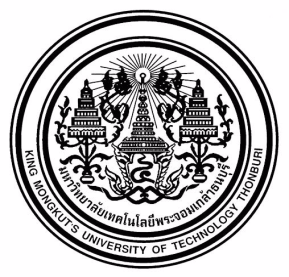 บันทึกการรับส่งงานในหน้าที่มหาวิทยาลัยเทคโนโลยีพระจอมเกล้าธนบุรีวันที่ ………. เดือน ............................... พ.ศ. ...................เวลา............................ น.ข้าพเจ้า  ........................................................................ ตำแหน่ง......................................................... หน่วยงาน ......................................................................... พ้นจากตำแหน่งวันที่ ...............................................ได้ส่งมอบงานในหน้าที่ ตำแหน่ง...........................................................................................................................ให้แก่……………………...................................................................... ตำแหน่ง………………………………….................. ตามรายละเอียดแนบท้าย ดังนี้งานในหน้าที่และความรับผิดชอบ  (เอกสารแนบ ก)งานที่ดำเนินการไม่แล้วเสร็จ (เอกสารแนบ ข)รายการสถานะทางการเงิน (เอกสารแนบ ค)งบแสดงฐานะการเงิน  			จำนวน……………………ฉบับงบรายได้และค่าใช้จ่าย  			จำนวน……………………ฉบับหมายเหตุประกอบของ ข้อ 3.1 3.2  	จำนวน……………………ฉบับทะเบียนลูกหนี้  				จำนวน……………………ฉบับทะเบียนเจ้าหนี้  				จำนวน……………………ฉบับทะเบียนสินทรัพย์ถาวร  			จำนวน……………………ฉบับรายงานงบประมาณรายจ่ายประจำปี 	จำนวน……………………ฉบับเรื่องอื่นๆ บันทึกการรับส่งงานในหน้าที่ได้จัดทำขึ้น  3  ฉบับ  ซึ่งผู้ส่งมอบเก็บไว้  1  ฉบับ  ผู้รับมอบเก็บไว้  1  ฉบับ  และเก็บไว้เป็นหลักฐานของหน่วยงาน  1  ฉบับ โดยผู้ส่งมอบและผู้รับมอบได้ตรวจรับมอบงานตามรายงานข้างต้นเป็นการถูกต้องแล้ว จึงได้ลงชื่อไว้ต่อหน้าพยาน	เอกสารแนบ กงานในหน้าที่และความรับผิดชอบเอกสารแนบ ขงานที่ดำเนินการไม่แล้วเสร็จเอกสารแนบ คตารางแสดงตำแหน่งบริหารที่ต้องรายงานสถานะทางการเงินของหน่วยงานหมายเหตุ  ตามแบบที่มหาวิทยาลัยกำหนด จากระบบบัญชีของมหาวิทยาลัย และถ้ามีหลักฐานประกอบให้แสดงหลักฐานดังกล่าวให้ครบถ้วนลงชื่อ ………………………………………… ผู้ส่งมอบ                                                                ( ……………………………………………............... )ตำแหน่ง...............................................................วันที่ ……………………..…………………...........ลงชื่อ ………………………………………… ผู้รับมอบ                                                                ( ……………………………………………............... )ตำแหน่ง...............................................................วันที่ ……………………..…………………...........ลงชื่อ ………………………………………… พยาน( ……………………………………………............... )ตำแหน่ง...............................................................วันที่ ……………………..…………………...........ลงชื่อ ………………………………………… พยาน( ……………………………………………............... )ตำแหน่ง...............................................................วันที่ ……………………..…………………...........ลงชื่อ ………………………………………… ผู้บังคับบัญชา( ……………………………………………............... )ตำแหน่ง...............................................................วันที่ ……………………..…………………...........ลงชื่อ ………………………………………… ผู้บังคับบัญชา( ……………………………………………............... )ตำแหน่ง...............................................................วันที่ ……………………..…………………...........ที่รายละเอียดเอกสารที่เกี่ยวข้อง และสถานที่เก็บเอกสาร/ข้อมูลหมายเหตุลงชื่อ ………………………………………… ผู้ส่งมอบ                                                                ( ……………………………………………............... )ตำแหน่ง...............................................................วันที่ ……………………..…………………...........ลงชื่อ ………………………………………… ผู้รับมอบ                                                                ( ……………………………………………............... )ตำแหน่ง...............................................................วันที่ ……………………..…………………...........ที่เรื่อง / งานขั้นตอนดำเนินการเอกสารที่เกี่ยวข้องและสถานที่เก็บเอกสาร/ข้อมูลหมายเหตุลงชื่อ ………………………………………… ผู้ส่งมอบ                                                                ( ……………………………………………............... )ตำแหน่ง...............................................................วันที่ ……………………..…………………...........ลงชื่อ ………………………………………… ผู้รับมอบ                                                                ( ……………………………………………............... )ตำแหน่ง...............................................................วันที่ ……………………..…………………...........ที่รายงานสถานะทางการเงินตำแหน่งบริหารตำแหน่งบริหารตำแหน่งบริหารที่รายงานสถานะทางการเงินอธิการบดีคณบดีผู้อำนวยการสถาบัน ผู้อำนวยการสำนักหัวหน้าภาควิชาหรือเทียบเท่าผู้อำนวยการสำนักงานหัวหน้ากลุ่มงานที่ขึ้นตรงต่อรองอธิการบดีหรือเทียบเท่า1งบแสดงฐานะการเงิน  --2งบรายได้และค่าใช้จ่าย  -3หมายเหตุประกอบของ ข้อ 1 และข้อ 2    --4ทะเบียนลูกหนี้  --5ทะเบียนเจ้าหนี้  	--6ทะเบียนสินทรัพย์ถาวร7รายงานงบประมาณรายจ่ายประจำปี